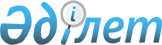 "Солтүстік Қазақстан облысы Тайынша ауданы Зеленый Гай ауылдық округінің Зеленый Гай ауылының аумағында ветеринариялық тәртібін енгізілуіне байланысты шектеу іс-шараларды белгілеу туралы" Зеленогай ауылдық округі әкімінің 2016 жылғы 30 маусымдағы № 7 шешіміне өзгерістер енгізу туралы
					
			Күшін жойған
			
			
		
					Солтүстік Қазақстан облысы Тайынша ауданы Зеленогай ауылдық округі әкімінің 2016 жылғы 2 қыркүйектегі № 9 шешімі. Солтүстік Қазақстан облысының Әділет департаментінде 2016 жылғы 21 қыркүйекте № 3894 болып тіркелді. Күші жойылды – Солтүстік Қазақстан облысы Тайынша ауданы Зеленогай ауылдық округ әкімінің 2017 жылғы 31 тамыздағы № 5 шешімімен
      Ескерту. Күші жойылды – Солтүстік Қазақстан облысы Тайынша ауданы Зеленогай ауылдық округ әкімінің 31.08.2017 № 5 шешімімен (алғашқы ресми жарияланған күнінен бастап қолданысқа енгізіледі).

      Қазақстан Республикасының 2001 жылғы 23 қаңтардағы "Қазақстан Республикасындағы жергілікті мемлекеттік басқару және өзін-өзі басқару туралы" Заңының 35-бабының 2 тармағына, Қазақстан Республикасының 2002 жылғы 10 шілдесіндегі "Ветеринария туралы" Заңының 10-1-бабының 7) тармақшасына, Қазақстан Республикасының 2016 жылғы 06 сәуірдегі "Құқықтық актілер туралы" Заңының 19 бабына сәйкес және Тайынша ауданының бас мемлекеттік ветеринариялық инспектордің 2016 жылғы 10 маусымдағы № 14-29-139 ұсынысы негізінде Зеленый Гай ауылдық округінің әкімі ШЕШТІ:

      1. "Солтүстік Қазақстан облысы Тайынша ауданы Зеленый Гай ауылдық округінің Зеленый Гай ауылының аумағында ветеринариялық тәртібін енгізілуіне байланысты шектеу іс-шараларды белгілеу туралы" Зеленый Гай ауылдық округі әкімінің 2016 жылғы 30 маусымдағы № 7 шешіміне (2016 жылдың 20 шілдесіндегі № 3832 нормативтік құқықтық актілердін мемлекеттік тіркеу Тізілімінде тіркелген, 2016 жылғы 5 тамыздағы № 33 "Тайынша таңы", 2016 жылғы 5 тамыздағы № 31 "Тайыншинские Вести" аудандық газеттерінде жарияланған) келесі өзгерістер енгізілсін:

      қөрсетілген қаулысының 1 тармағы келесі редакцияда баяндалсын: 

      "1. Солтүстік Қазақстан облысы Тайынша ауданы Зеленый Гай ауылдық округінің Зеленый Гай ауылы "Тайынша Астық" ЖШС-нің аумағында орналасқан Абердин Ангус тұқымының ІҚМ табынға ірі қара малдың бруцеллезі жөнінде шектеу іс-шаралардың ветеринарлық тәртібі белгіленсін".

      2. Осы шешім алғаш ресми жарияланған күнінен бастап қолданысқа енгізіледі. 
					© 2012. Қазақстан Республикасы Әділет министрлігінің «Қазақстан Республикасының Заңнама және құқықтық ақпарат институты» ШЖҚ РМК
				
      Зеленогай ауылдық округінің 
әкімі

Г. Батенова
